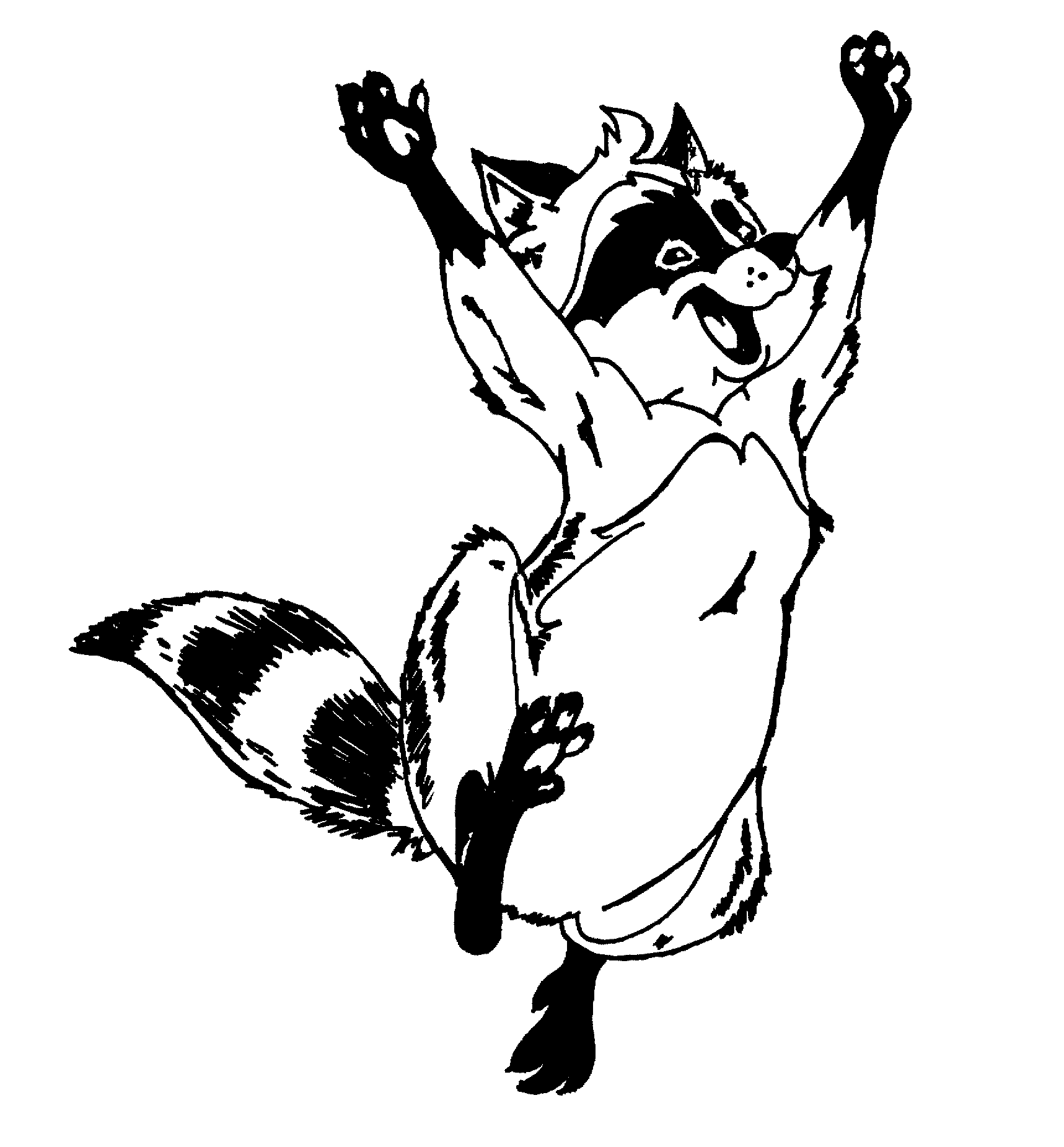 Dear WWE Students and Families,Welcome! Do you want to become a football star, hike the tallest mountain, rock climb, play soccer, skateboard, or be a pro BMX rider? You have chosen the PERFECT club! We are a before-school and/or after-school walking/running club, and promote fitness and healthy bodies.WHEN: * Tuesday and Thursday mornings, 7:15–7:45 (until daylight savings time ends on November 7, then mornings will return in the spring)               * Monday, Tuesday, and Wednesday after school, 2:45-3:15 WHERE: WWE upper field, pick up is at the Pine Street gate near the parkCOST: $10 for Raccoon Running Club/100 Mile Club incentives; tshirts, pencils, bracelets, medals, and more!Our wonderful PTG helps pay for the technology we use for tracking our mileage, THANK YOU PTG! There are $10 sponsorships available, please indicate sponsorship requests on the registration form. Please remember the 3B’s while participating:Be Responsible – Always try your best!Be Respectful – Encourage fellow runners!Be Safe - Stay on the running/walking path!To sign up for Running Club:Please fill out the attached DOUBLE-SIDED Registration Form (both sides needed!)Please join the Remind messaging app (instructions on the back of this form.) We will use the Remind app to communicate, including any changes in Running Club due to inclement weather or field conditions. Please return the attached form and $10 to your child’s teacher or the school office as soon as possible. GET READY FOR SOME RUNNING CLUB FUN! We will begin on Wednesday, September 22, 2021. Kids can participate on all days, one day, or anything in between!Happy Running!Mrs. Fehrman, Mrs. Premo, Mrs. Burns and Mr. Garner